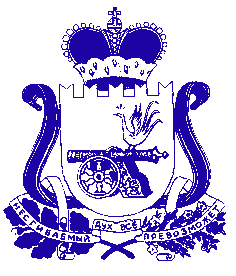 АДМИНИСТРАЦИЯ МУНИЦИПАЛЬНОГО ОБРАЗОВАНИЯ «ДЕМИДОВСКИЙ РАЙОН» СМОЛЕНСКОЙ ОБЛАСТИПОСТАНОВЛЕНИЕот 27.05.2022  № 318О внесении изменений в Положение об организации предоставления общедоступного и бесплатного дошкольного образования по образовательным программам дошкольного образования, о создании условий для присмотра и ухода за детьми в муниципальных образовательных организациях муниципального образования «Демидовский район» Смоленской областиВ соответствии с приказом Министерства Просвещения Российской Федерации от 15.05.2020   № 236 «Об утверждении порядка приема на обучение по образовательным программам дошкольного образования» Администрация муниципального образования «Демидовский район» Смоленской областиПОСТАНОВЛЯЕТ:1. Внести в Положение об организации предоставления общедоступного и бесплатного дошкольного образования по образовательным программам дошкольного образования, о создании условий для присмотра и ухода за детьми в муниципальных образовательных организациях муниципального образования «Демидовский район» Смоленской области, утвержденное постановлением администрации муниципального образования «Демидовский район» Смоленской области от 15.07.2016 № 488 (в редакции постановления от 30.08.2016 № 601, от 09.12.2020 № 767) следующие изменения:1.1. В пункте 1.4 исключить слова «Порядком организации и осуществления образовательной деятельности по основным общеобразовательным программам – образовательным программам дошкольного образования, утвержденным приказом Министерства образования и науки Российской Федерации от 30.08.2013 №1014».1.2. Абзац 6 подпункта 2.15.1 пункта 2.15 исключить.2. Настоящее постановление опубликовать в газете «Поречанка».3. Контроль за исполнением настоящего постановления возложить на заместителя Главы муниципального образования «Демидовский район» Смоленской области Т.Н. Крапивину.Глава муниципального образования «Демидовский район» Смоленской области                                              А.Ф. Семенов